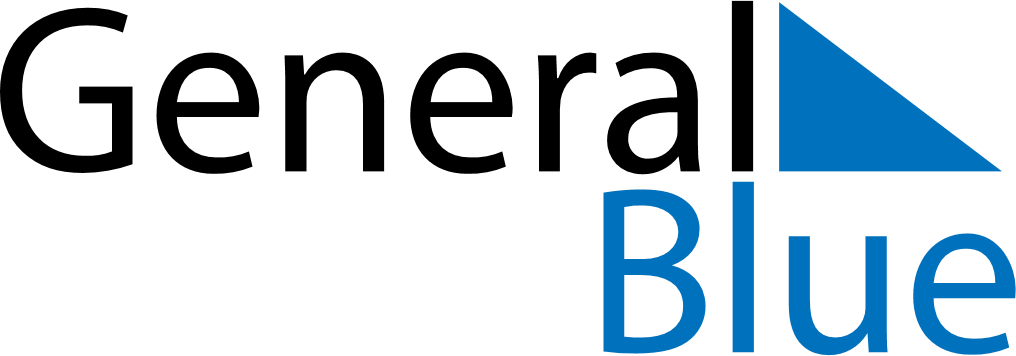 Botswana 2024 HolidaysBotswana 2024 HolidaysDATENAME OF HOLIDAYJanuary 1, 2024MondayNew Year’s DayJanuary 2, 2024TuesdayNew Year’s HolidayMarch 29, 2024FridayGood FridayMarch 30, 2024SaturdayEaster SaturdayMarch 31, 2024SundayEaster SundayApril 1, 2024MondayEaster MondayMay 1, 2024WednesdayLabour DayMay 9, 2024ThursdayAscension DayMay 12, 2024SundayMother’s DayJuly 1, 2024MondaySir Seretse Khama DayJuly 15, 2024MondayPresident’s DayJuly 16, 2024TuesdayPresident’s Day HolidaySeptember 30, 2024MondayBotswana DayDecember 25, 2024WednesdayChristmas DayDecember 26, 2024ThursdayFamily Day